Об организации сбора, определении места первичного сбора и размещения отработанных ртутьсодержащих ламп на территории Старонижестеблиевского сельского поселения Красноармейского районаВ соответствии с Федеральным законом от 6 октября 2003 года № 131-ФЗ «Об общих принципах организации местного самоуправления в Российской Федерации», Федеральным законом от 24 июня 1998 № 89-ФЗ «Об отходах производства и потребления», Федеральным законом от 30 марта 1999 № 52-ФЗ «О санитарно-эпидемиологическом благополучии населения», пунктом 8 постановления Правительства Российской Федерации от 3 сентября 2010 № 681 «Об утверждении Правил обращения с отходами производства и потребления в части осветительных устройств, электрических ламп, ненадлежащие сбор, накопление, использование, обезвреживание, транспортирование и размещение которых может повлечь причинение вреда жизни, здоровью граждан, вреда животным, растениям и окружающей среде», в целях обеспечения экологического и санитарно-эпидемиологического благополучия населения, предотвращения вредного воздействия на здоровье населения и обеспечения экологической безопасности при обращении со ртутьсодержащими отходами, п о с т а н о в л я ю:1. Определить местом первичного сбора и размещения отработанных ртутьсодержащих ламп для потребителей ртутьсодержащих ламп помещение, расположенное по адресу: Краснодарский край, Красноармейский район, станица Старонижестеблиевская, ул. Красная, 78, помещение 1.2. Утвердить график работы места сбора отработанных ртутьсодержащих ламп для потребителей ртутьсодержащих ламп: понедельник-пятница, с 8.00 до 15.00 часов, обед с 12.00 до 13.00 часов. Выходной: суббота, воскресенье 3. Рекомендовать юридическим лицам (независимо от организационно-правовой формы) и индивидуальным предпринимателям, являющимся потребителями ртутьсодержащих ламп, в соответствии с утвержденными постановлением Правительства Российской Федерации от 3 сентября 2010 № 681 Правилами, разработать инструкции по организации сбора, накопления, использования, обезвреживания, транспортирования и размещения отработанных ртутьсодержащих ламп и назначить ответственных лиц за обращение с указанными отходами.4. Рекомендовать юридическим лицам (независимо от организационно-правовой формы) и индивидуальным предпринимателям заключить договор на сбор отработанных ртутьсодержащих ламп с юридическими лицами или индивидуальными предпринимателями, осуществляющими сбор, использование, обезвреживание, транспортирование и размещение отработанных ртутьсодержащих ламп, имеющими лицензии на осуществление деятельности по обезвреживанию и размещению отходов I-IV класса опасности.5. Начальнику общего отдела администрации Старонижестеблиевского сельского поселения Красноармейского района Супрун Н.В. обнародовать настоящее постановление и разместить на официальном сайте администрации Старонижестеблиевского сельского поселения Красноармейского района в информационно-телекоммуникационной сети «Интернет» (http://www. www.snsteblievskaya.ru).6. Ответственным за обращение с отработанными ртутьсодержащими лампами назначить ведущего специалиста общего отдела Старонижестеблиевского сельского поселения Красноармейского района Дягилеву Н.Ю.7. Контроль за выполнением настоящего постановления оставляю за собой.8. Постановление вступает в силу со дня его официального обнародования.Глава Старонижестеблиевского сельского поселения Красноармейского района							В.В. Новак                                                                                                 ПРОЕКТ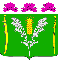                                                                                                  ПРОЕКТАДМИНИСТРАЦИЯСТАРОНИЖЕСТЕБЛИЕВСКОГО СЕЛЬСКОГО ПОСЕЛЕНИЯ КРАСНОАРМЕЙСКОГО РАЙОНАПОСТАНОВЛЕНИЕАДМИНИСТРАЦИЯСТАРОНИЖЕСТЕБЛИЕВСКОГО СЕЛЬСКОГО ПОСЕЛЕНИЯ КРАСНОАРМЕЙСКОГО РАЙОНАПОСТАНОВЛЕНИЕ«______»_____2021 г.№ _________станица Старонижестеблиевскаястаница Старонижестеблиевская